                       Len Cox & Sons Excavating 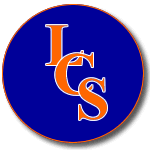 1203 Theodore Street Suite 2ACrest Hill, Illinois 60403815.730.7700 Office 815.730.7705 Fax www.lencoxandsons.cominfo@lencoxandsons.com Tax Id Number: 36-3639835Partnership Created: 10.01.1996LCS has been in Business Since: 1969Partners: Leonard Cox 		40%			Name of Bonding Company: North American Specialty Insurance Company Jason Cox			15%				Name of Agent: 	Assurance (Suzi Babos, CRIS)John Cox 			15%						1750 East Golf Road Joseph Cox 		15%						Schaumburg, Illinois 60173Jeff Cox 			15%					847.463.7232 Office 	847.440.9123 Fax Bank References:MB Financial  9561 W. 171st Street Tinley Park, Illinois 60487708.403.6332 Office 708.403.6320 Fax Contact: Cydnee Serdiuk 		Account # 10193088Trade References: Mid-American Water1500 East Mountain RoadAurora, Illinois 60505Contact: Derek Dixon630.851.4500 Office 630.851.4789 Faxswendt05@sbcglobal.netConcrete SpecialtiesPO Box 7639Romeoville, Illinois 60439Contact: Lisa Martin708.243.9629 Office 708.339.3706 Fax Lmartin@eocncorp.com EJ USA, Inc. PO Box 644873Pittsburg, PA 15264-4873800.626.4653 Office Laura.martisauski@ejco.com Lafarge Aggregates Illinois Inc.Dept. CH 19393Palatine, Illinois 60055-9393248.936.7833 Office 248.565.9085 Fax daniel.hartmann@lafargeholcim.com